                                        17- 18 декабря 2022 г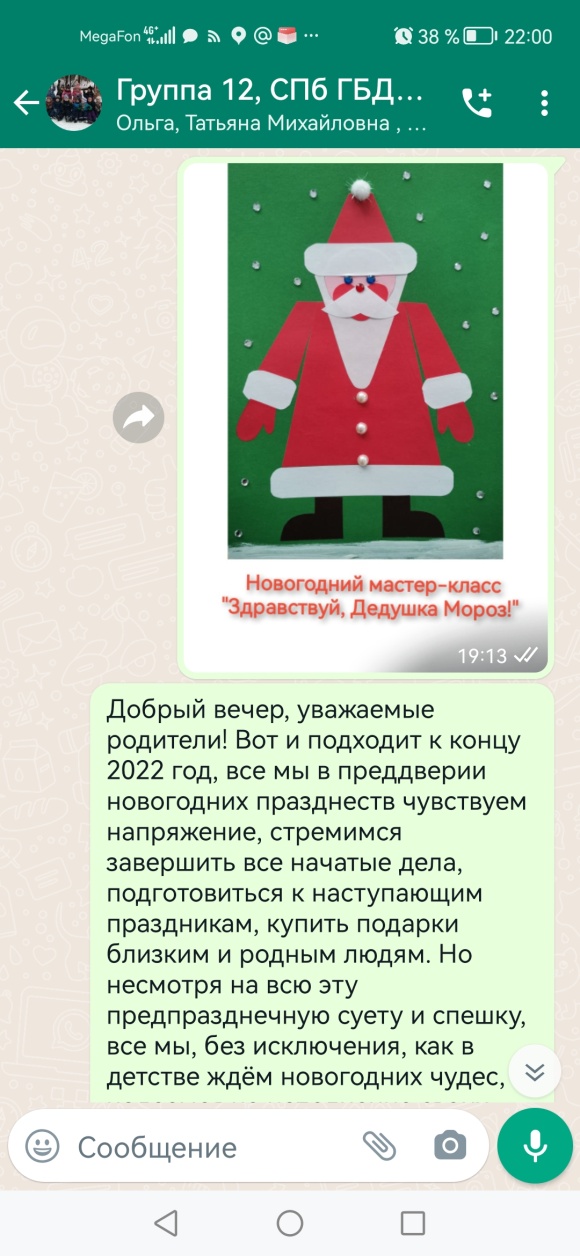                                        Набор для изготовления открытки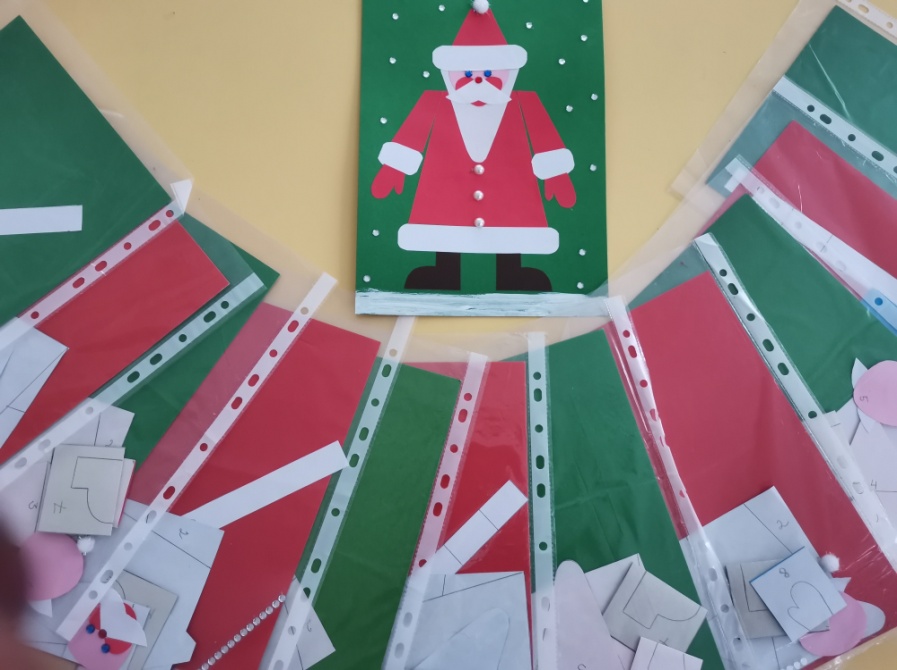 	Технологические карты для сборки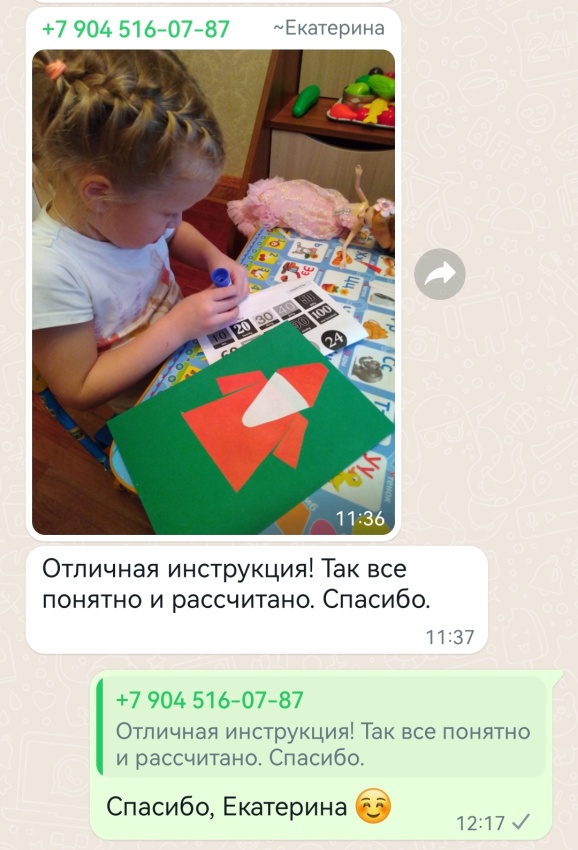 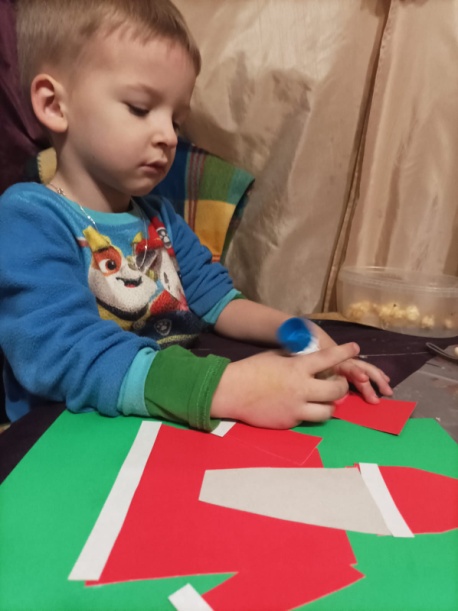 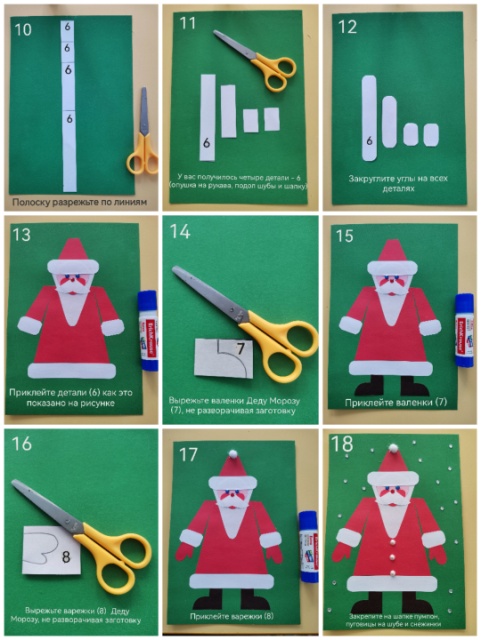 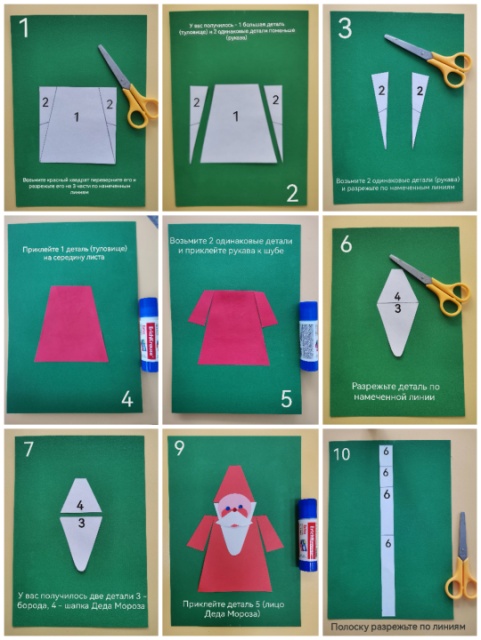 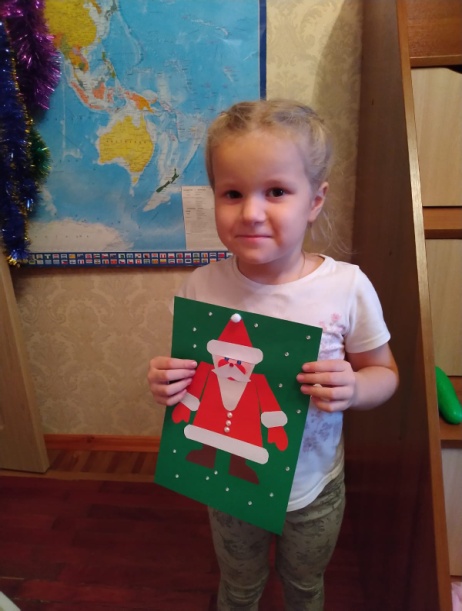 